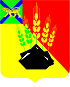 АДМИНИСТРАЦИЯ МИХАЙЛОВСКОГО МУНИЦИПАЛЬНОГО РАЙОНА ПОСТАНОВЛЕНИЕ 24.06.2024                                           с. Михайловка                                                       № 730-паОб утверждении административного регламента администрацииМихайловского муниципального района предоставлениямуниципальной услуги «Подготовка аукциона по продаже земельного участка или аукциона на право заключения договора аренды земельного участка»В соответствии с Земельным кодексом Российской Федерации, Федеральными законами от 25.10.2001 № 137-ФЗ «О введении в действие Земельного кодекса Российской Федерации», от 27.07.2010 № 210-ФЗ «Об организации предоставления государственных и муниципальных услуг», от 06.10.2003 № 131-ФЗ «Об общих принципах организации местного самоуправления в Российской Федерации», постановлением администрации Михайловского муниципального района от 13.06.2023 № 721-па «Об утверждении Порядка разработки и утверждения административных регламентов предоставления муниципальных услуг», Уставом Михайловского муниципального района, в целях повышения качества и доступности результатов предоставления муниципальной услуги администрация Михайловского муниципального районаПОСТАНОВЛЯЕТ:1. Утвердить административный регламент предоставления администрацией Михайловского муниципального района муниципальной услуги «Подготовка аукциона по продаже земельного участка или аукциона на право заключения договора аренды земельного участка», согласно приложению (прилагается).2. Считать утратившими силу постановления администрации Михайловского муниципального района:- от 23.12.2019 № 1111-па «Об утверждении административного регламента администрации Михайловского муниципального района предоставления муниципальной услуги «Подготовка аукциона по продаже земельного участка или аукциона на право заключения договора аренды земельного участка»;- от 24.11.2020 № 1021-па «О внесении изменений в постановление администрации Михайловского муниципального района от 23.12.2019 № 1111-па «Об утверждении административного регламента администрации Михайловского муниципального района предоставления муниципальной услуги «Подготовка аукциона по продаже земельного участка или аукциона на право заключения договора аренды земельного участка».3. Муниципальному казённому учреждению «Управление по организационно-техническому обеспечению деятельности администрации Михайловского муниципального района» (Корж С.Г.) разместить настоящее постановление на официальном сайте администрации Михайловского муниципального района.4. Настоящее постановление вступает в силу с момента его размещения на официальном сайте администрации Михайловского муниципального района.5. Контроль за исполнением настоящего постановления оставляю за собой.Глава Михайловского муниципального района –Глава администрации района                                                       В.В. АрхиповУТВЕРЖДЕНпостановлением администрацииМихайловского муниципального районаот 24.06.2024 № 730-паАдминистративный регламентпредоставления муниципальной услуги«Подготовка аукциона по продаже земельного участка или аукциона на право заключения договора аренды земельного участка»I. ОБЩИЕ ПОЛОЖЕНИЯ1. Предмет регулирования административного регламента1.1. Настоящий административный регламент предоставления администрацией Михайловского муниципального района (далее – Администрация) муниципальной услуги «Подготовка аукциона по продаже земельного участка или аукциона на право заключения договора аренды земельного участка» (далее - административный регламент) разработан в целях повышения качества предоставления и доступности муниципальной услуги «Подготовка аукциона по продаже земельного участка или аукциона на право заключения договора аренды земельного участка» (далее - муниципальная услуга), создания комфортных условий для получателей муниципальной услуги, определяет сроки и последовательность действий (административных процедур) при осуществлении Администрацией полномочий по предоставлению муниципальной услуги. 1.2. Административный регламент применяется в отношении земельных участков, находящихся в ведении или собственности Михайловского муниципального округа.2. Круг заявителей2.1. Муниципальная услуга предоставляется гражданам и юридическим лицам (далее - заявитель).2.2. От имени заявителя за предоставлением муниципальной услуги могут обращаться представители, имеющие право в соответствии с законодательством Российской Федерации либо в силу наделения их заявителем в порядке, установленном законодательством Российской Федерации, полномочиями выступать от его имени (далее – представитель заявителя).3. Требования к порядку информирования о предоставлении муниципальной услуги3.1. Место нахождения, контактные данные администрации Михайловского муниципального района, предоставляющей муниципальную услугу, организаций, участвующих в предоставлении муниципальной услуги, приведены в Приложении № 1 к Регламенту.3.2. Информирование о порядке предоставления муниципальной услуги осуществляется:а) специалистом отдела имущественных и земельных отношений, отдела архитектуры и градостроительства управления по вопросам градостроительства, имущественных и земельных отношений Администрации (далее – Специалист), ответственным за предоставление муниципальной услуги, при непосредственном обращении заявителя в администрацию Михайловского муниципального района;б) работником многофункционального центра предоставления государственных и муниципальных услуг, расположенного на территории Приморского края (далее – МФЦ), в случае если муниципальная услуга предоставляется МФЦ или с его участием, в соответствии с соглашением о взаимодействии между МФЦ и администрацией Михайловского муниципального района;в) посредством телефонной, факсимильной и иных средств телекоммуникационной связи;г) путем оформления информационных стендов в местах предоставления муниципальной услуги;д) путем размещения информации на официальном сайте https://mikhprim.gosuslugi.ru в информационно-телекоммуникационной сети Интернет и на Едином портале государственных и муниципальных услуг (функций) (далее по тексту - Единый портал);е) посредством ответов на письменные обращения граждан.3.2. При информировании о порядке предоставления муниципальной услуги по телефону специалист, приняв вызов по телефону, должен представиться: назвать фамилию, имя, отчество (при наличии), должность, наименование отдела.Специалист обязан сообщить график приема граждан, точный почтовый адрес Администрации, способ проезда к нему, а при необходимости - требования к письменному обращению.Информирование по телефону о порядке предоставления муниципальной услуги осуществляется в соответствии с графиком работы отделов.Во время разговора специалист должен произносить слова четко и не прерывать разговор по причине поступления другого звонка.При невозможности ответить на поставленные гражданином вопросы телефонный звонок должен быть переадресован (переведен) на другого специалиста либо обратившемуся гражданину должен быть сообщен номер телефона, по которому можно получить необходимую информацию.Разговор по телефону не должен продолжаться более 10 минут.3.3. При ответах на телефонные звонки и устные обращения по вопросам предоставления муниципальной услуги специалист обязан в соответствии с поступившим обращением предоставлять следующую информацию:о нормативных правовых актах, регулирующих вопросы предоставления муниципальной услуги (наименование, номер, дата принятия нормативного правового акта);о перечне категорий граждан, имеющих право на получение муниципальной услуги;о перечне документов, необходимых для получения муниципальной услуги;о сроках предоставления муниципальной услуги;об основаниях отказа в предоставлении муниципальной услуги;о месте размещения на официальном сайте Администрации информации по вопросам предоставления муниципальной услуги.3.4. На официальном сайте Администрации, в федеральной государственной информационной системе «Федеральный реестр государственных и муниципальных услуг (функций)» (далее - федеральный реестр), на Едином портале, а также на стендах в местах предоставления муниципальной услуги и услуг, которые являются необходимыми и обязательными для предоставления муниципальной услуги, и в МФЦ размещается следующая справочная информация:о месте нахождения и графике работы Администрации и ее структурных подразделений, ответственных за предоставление муниципальной услуги, а также МФЦ;справочные телефоны структурных подразделений Администрации;адрес официального сайта Администрации, а также электронной почты и (или) формы обратной связи, в сети Интернет.II. СТАНДАРТ ПРЕДОСТАВЛЕНИЯ МУНИЦИПАЛЬНОЙ УСЛУГИ4. Наименование муниципальной услугиНаименование муниципальной услуги: «Подготовка аукциона по продаже земельного участка или аукциона на право заключения договора аренды земельного участка».5. Наименование органа, предоставляющего муниципальную услугу5.1. Предоставление муниципальной услуги осуществляется Администрацией в лице отдела имущественных и земельных отношений, отдела архитектуры и градостроительства управления по вопросам градостроительства, имущественных и земельных отношений Администрации (далее – Отдел)6. Описание результатов предоставления муниципальной услугиРезультатом предоставления муниципальной услуги является:а) принятие решения в форме постановления о проведении аукциона по продаже земельного участка или аукциона на право заключения договора аренды земельного участка;б) решение об отказе в проведении аукциона по продаже земельного участка или аукциона на право заключения договора аренды земельного участка.7. Срок предоставления муниципальной услуги7.1. Для принятия решения о проведении аукциона по продаже земельного участка, либо аукциона на право заключения договора аренды земельного участка, находящегося в собственности или ведении Михайловского муниципального округа - не более чем два месяца со дня поступления в Администрацию заявления; 7.2. Для принятия решения об отказе в проведении аукциона по продаже земельного участка, либо аукциона на право заключения договора аренды земельного участка, находящегося в собственности или ведении Михайловского муниципального округа - не более чем два месяца со дня поступления в Администрацию заявления.8. Правовые основания для предоставления муниципальной услуги- Земельный кодекс Российской Федерации от 25.10.2001 № 136-ФЗ;- Градостроительный кодекс Российской от 29.12.2004 № 190-ФЗ;- Гражданский кодекс Российской Федерации (часть первая) от 30.11.1994 № 51-ФЗ;- Гражданский кодекс Российской Федерации (часть вторая) от 26.01.1996 № 14-ФЗ;- Гражданский кодекс Российской Федерации (часть третья) от 26.11.2001 № 146-ФЗ;- Гражданский кодекс Российской Федерации (часть четвертая) от 18.12.2006 № 230-ФЗ;- Федеральный закон от 25.10.2001 № 137-ФЗ «О введении в действие Земельного кодекса Российской Федерации»;- Федеральный закон от 27.07.2010 № 210-ФЗ «Об организации предоставления государственных и муниципальных услуг»;- Федеральный закон от 24.07.2007 № 221-ФЗ «О кадастровой деятельности»;- Федеральный закон от 24.11.1995 № 181-ФЗ «О социальной защите инвалидов в Российской Федерации»;- Закон Приморского края от 29.12.2003 № 90-КЗ «О регулировании земельных отношений в Приморском крае».9. Исчерпывающий перечень документов, необходимых в соответствии с законодательными и иными нормативными правовыми актами для предоставления муниципальной услуги9.1. Исчерпывающий перечень документов, необходимых для предоставления муниципальной услуги, которые заявитель (представитель заявителя) должен представить самостоятельно:1)	заявление, согласно приложению № 2 к настоящему административному регламенту;2)	 документ, удостоверяющий личность заявителя (представителя заявителя);3)	документ, подтверждающий полномочия представителя заявителя (в случае обращения представителя заявителя);4)	заверенный перевод на русский язык документов о государственной регистрации юридического лица в соответствии с законодательством иностранного государства в случае, если заявителем является иностранное юридическое лицо.При личном обращении заявителя (представителя заявителя) с заявлением о предоставлении муниципальной услуги и (или) за получением результата муниципальной услуги предъявляется документ, удостоверяющий личность соответственно заявителя или представителя заявителя. Данный документ предъявляется заявителем (представителем заявителя) для удостоверения личности заявителя (представителя заявителя) и для сличения данных, содержащихся в заявлении, и возвращается владельцу в день их приема.9.2. Исчерпывающий перечень документов, которые заявитель (представитель заявителя) вправе представить по собственной инициативе, так как они подлежат представлению в рамках межведомственного информационного взаимодействия:а)	выписка из Единого государственного реестра индивидуальных предпринимателей либо выписка из Единого государственного реестра юридических лиц;б)	выписка из Единого государственного реестра недвижимости об основных характеристиках и зарегистрированных правах на объект недвижимости.Запрещено требовать от заявителя (представителя заявителя) представления документов и информации или осуществления действий (согласований), представление или осуществление которых не предусмотрено настоящим административным регламентом, в том числе информацию, которая находится в распоряжении органов, предоставляющих государственные услуги, органов, предоставляющих муниципальные услуги, иных государственных органов, органов местного самоуправления либо подведомственных государственным органам или органам местного самоуправления организаций, участвующих в предоставлении  муниципальной услуги (далее – органов участвующих в предоставлении услуги).10. Исчерпывающий перечень оснований для отказа в приеме документов, необходимых для предоставления муниципальной услугиОснования для отказа в приеме документов отсутствуют.11. Исчерпывающий перечень оснований для приостановления предоставления муниципальной услуги или отказа в предоставлении муниципальной услуги 11.1 Основания для отказа в предоставлении муниципальной услуги:1) границы земельного участка подлежат уточнению в соответствии с требованиями Федерального закона «О государственной регистрации недвижимости»;2) на земельный участок не зарегистрировано право государственной или муниципальной собственности, за исключением случаев, если такой земельный участок образован из земель или земельного участка, государственная собственность на которые не разграничена;3) в отношении земельного участка в установленном законодательством Российской Федерации порядке не определены предельные параметры разрешенного строительства, реконструкции, за исключением случаев, если в соответствии с разрешенным использованием земельного участка не предусматривается возможность строительства зданий, сооружений;4) в отношении земельного участка отсутствуют сведения о технических условиях подключения (технологического присоединения) объектов к сетям инженерно-технического обеспечения, за исключением случаев, если в соответствии с разрешенным использованием земельного участка не предусматривается возможность строительства зданий, сооружений.5) в отношении земельного участка не установлено разрешенное использование или разрешенное использование земельного участка не соответствует целям использования земельного участка, указанным в заявлении о проведении аукциона;5.1) земельный участок полностью расположен в границах зоны с особыми условиями использования территории, установленные ограничения использования земельных участков в которой не допускают использования земельного участка в соответствии с целями использования такого земельного участка, указанными в заявлении о проведении аукциона;6) земельный участок не отнесен к определенной категории земель;7) земельный участок предоставлен на праве постоянного (бессрочного) пользования, безвозмездного пользования, пожизненного наследуемого владения или аренды;8) на земельном участке расположены здание, сооружение, объект незавершенного строительства, принадлежащие гражданам или юридическим лицам, за исключением случаев, если на земельном участке расположены сооружения (в том числе сооружения, строительство которых не завершено), размещение которых допускается на основании сервитута, публичного сервитута, или объекты, размещенные в соответствии со статьей 39.36 Земельного кодекса Российской Федерации, а также случаев проведения аукциона на право заключения договора аренды земельного участка, если в отношении расположенных на нем здания, сооружения, объекта незавершенного строительства принято решение о сносе самовольной постройки либо решение о сносе самовольной постройки или ее приведении в соответствие с установленными требованиями и в сроки, установленные указанными решениями, не выполнены обязанности, предусмотренные частью 11 статьи 55.32 Градостроительного кодекса Российской Федерации;9) на земельном участке расположены здание, сооружение, объект незавершенного строительства, находящиеся в государственной или муниципальной собственности, и продажа или предоставление в аренду указанных здания, сооружения, объекта незавершенного строительства является предметом другого аукциона либо указанные здание, сооружение, объект незавершенного строительства не продаются или не передаются в аренду на этом аукционе одновременно с земельным участком, за исключением случаев, если на земельном участке расположены сооружения (в том числе сооружения, строительство которых не завершено), размещение которых допускается на основании сервитута, публичного сервитута, или объекты, размещенные в соответствии со статьей 39.36 Земельного кодекса Российской Федерации;10) земельный участок изъят из оборота, за исключением случаев, в которых в соответствии с федеральным законом изъятые из оборота земельные участки могут быть предметом договора аренды;11) земельный участок ограничен в обороте, за исключением случая проведения аукциона на право заключения договора аренды земельного участка;12) земельный участок зарезервирован для государственных или муниципальных нужд, за исключением случая проведения аукциона на право заключения договора аренды земельного участка на срок, не превышающий срока резервирования земельного участка;13) земельный участок расположен в границах территории, в отношении которой заключен договор о ее комплексном развитии;14) земельный участок в соответствии с утвержденными документами территориального планирования и (или) документацией по планировке территории предназначен для размещения объектов федерального значения, объектов регионального значения или объектов местного значения;15) земельный участок предназначен для размещения здания или сооружения в соответствии с государственной программой Российской Федерации, государственной программой субъекта Российской Федерации или адресной инвестиционной программой;16) в отношении земельного участка принято решение о предварительном согласовании его предоставления;17) в отношении земельного участка поступило заявление о предварительном согласовании его предоставления или заявление о предоставлении земельного участка, за исключением случаев, если принято решение об отказе в предварительном согласовании предоставления такого земельного участка или решение об отказе в его предоставлении;18) земельный участок является земельным участком общего пользования или расположен в границах земель общего пользования, территории общего пользования;19) земельный участок изъят для государственных или муниципальных нужд, за исключением земельных участков, изъятых для государственных или муниципальных нужд в связи с признанием многоквартирного дома, который расположен на таком земельном участке, аварийным и подлежащим сносу или реконструкции.11.2 Основания для приостановления предоставления муниципальной услуги не предусмотрены.12. Порядок, размер и основания взимания государственной пошлины или иной платы, взимаемой за предоставление муниципальной услуги Муниципальная услуга предоставляется бесплатно.13. Максимальный срок ожидания в очереди при подаче заявления о предоставлении муниципальной услуги и при получении результата предоставления муниципальной услугиМаксимальный срок ожидания в очереди при подаче заявления о предоставлении муниципальной услуги и при получении результата предоставления муниципальной услуги не должен превышать 15 минут.14. Срок регистрации ходатайства о предоставлении муниципальной услуги14.1. Заявление о предоставлении муниципальной услуги, поданное заявителем при личном обращении в Администрацию или МФЦ, регистрируется в день обращения заявителя. При этом продолжительность приема при личном обращении заявителя не должна превышать 15 минут.14.2. При оказании услуги в электронном виде заявление о предоставлении муниципальной услуги, поданное заявителем регистрируется не позднее первого рабочего дня после поступления заявления в Администрацию. 15. Требования к помещениям, в которых предоставляются муниципальные услуги, к залу ожидания, местам для заполнения заявлений о предоставлении муниципальной услуги, информационным стендам с образцами их заполнения и перечнем документов, необходимых для предоставления каждой муниципальной услуги, в том числе к обеспечению доступности для инвалидов указанных объектов в соответствии с законодательством Российской Федерации о социальной защите инвалидов15.1. Требования к помещениям, в которых предоставляется муниципальная услуга, к залу ожидания, местам для заполнения запросов о предоставлении муниципальной услуги, информационным стендам с образцами их заполнения и перечнем документов, необходимых для предоставления каждой муниципальной услуги, в том числе к обеспечению доступности для инвалидов указанных объектов в соответствии с законодательством Российской Федерации и социальной защите инвалидов.Помещения для подачи заявления о предоставлении муниципальной услуги оборудованы информационными табличками (вывесками), предназначенными для доведения до сведения заинтересованных лиц следующей информации:- режим работы отдела;- адрес электронной почты Администрации;- телефонные номера специалистов, осуществляющих консультации по предоставлению муниципальной услуги.Помещение для непосредственного взаимодействия специалистов Администрации с заявителями организовано в виде отдельного кабинета, в котором ведут прием специалисты.Помещение для приема посетителей оборудовано противопожарной системой, средствами пожаротушения и системой оповещения о возникновении чрезвычайной ситуации.Для предоставления муниципальной услуги оборудован зал ожидания, оснащенный стульями и столами для заполнения заявления о предоставлении муниципальной услуги и письменными принадлежностями.Помещения, в которых предоставляется муниципальная услуга, оборудованы информационными стендами. Информационные стенды могут быть оборудованы карманами формата А4, в которых размещаются информационные листки.На информационных стендах размещаются:- перечень документов, необходимых для получения муниципальной услуги;- образцы оформления заявления о предоставлении муниципальной услуги;- основания для отказа в предоставлении муниципальной услуги;- сроки предоставления муниципальной услуги;- порядок получения консультаций;- порядок обжалования решений и действий (бездействия) Администрации, должностных лиц Администрации либо муниципальных служащих.Помещения, в которых предоставляется муниципальная услуга, зал ожидания, места для заполнения заявления о предоставлении муниципальной услуги, информационные стенды должны соответствовать требованиям, установленным действующим законодательством Российской Федерации, к обеспечению условий доступности для инвалидов объектов и услуг.Места для заполнения запросов о предоставлении муниципальной услуги обеспечиваются бланками заявлений, образцами для их заполнения, раздаточными информационными материалами, канцелярскими принадлежностями, укомплектовываются столами, стульями (кресельные секции, кресла, скамьи).15.2. Территория, прилегающая к зданию, оборудуется по возможности местами для парковки автотранспортных средств, включая автотранспортные средства инвалидов.16. Показатели доступности и качества муниципальной услуги16.1. Показателями доступности и качества муниципальной услуги определяются как выполнение Администрацией взятых на себя обязательств по предоставлению муниципальной услуги в соответствии со стандартом ее предоставления и оцениваются следующим образом: доступность: % (доля) заявителей (представителей заявителя), ожидающих получения муниципальной услуги в очереди не более 15 минут, - 100 процентов; % (доля) заявителей (представителей заявителя), удовлетворенных полнотой и доступностью информации о порядке предоставления муниципальной услуги, - 90 процентов; % (доля) заявителей (представителей заявителя), для которых доступна информация о получении муниципальной услуги с использованием информационно-телекоммуникационных сетей, доступ к которым не ограничен определенным кругом лиц (включая сеть Интернет), - 100 процентов; % (доля) случаев предоставления муниципальной услуги в установленные сроки со дня поступления заявки - 100 процентов; % (доля) граждан, имеющих доступ к получению муниципальных услуг по принципу «одного окна» по месту пребывания, в том числе в МФЦ - 90 процентов;качество: % (доля) заявителей (представителей заявителя), удовлетворенных качеством информирования о порядке предоставления муниципальной услуги, в том числе в электронном виде – 90 процентов; % (доля) заявителей (представителей заявителя), удовлетворенных качеством предоставления муниципальной услуги, - 90 процентов.III. СОСТАВ, ПОСЛЕДОВАТЕЛЬНОСТЬ И СРОКИ ВЫПОЛНЕНИЯ АДМИНИСТРАТИВНЫХ ПРОЦЕДУР, ТРЕБОВАНИЯ К ПОРЯДКУ ИХ ВЫПОЛНЕНИЯ, В ТОМ ЧИСЛЕ ОСОБЕННОСТИ ВЫПОЛНЕНИЯ АДМИНИСТРАТИВНЫХ ПРОЦЕДУР В ЭЛЕКТРОННОЙ ФОРМЕ, А ТАКЖЕ ОСОБЕННОСТИ ВЫПОЛНЕНИЯ АДМИНИСТРАТИВНЫХ ПРОЦЕДУР В МНОГОФУНКЦИОНАЛЬНЫХ ЦЕНТРАХ17. Исчерпывающий перечень административных процедурПредоставление муниципальной услуги по подготовке аукциона по продаже земельного участка или аукциона на право заключения договора аренды земельного участка включает в себя следующие административные процедуры:- процедура приема и регистрации заявления о предоставлении муниципальной услуги;- процедура рассмотрения заявления о предоставлении муниципальной услуги;- процедура направления межведомственных запросов;- процедура принятия решения о проведении аукциона и уведомление заявителя (представителя заявителя) о принятом Администрацией решении; - процедура принятия решения об отказе в проведении аукциона и направление заявителю (представителю заявителя) решения Администрации об отказе в проведении аукциона.17.1. Процедура приема и регистрации заявления о предоставлении муниципальной услугиОснованием для начала административной процедуры является обращение заявителя либо его представителя с заявлением о предоставлении муниципальной услуги с приложением необходимых для предоставления муниципальной услуги документов, указанных в пункте 9.1 настоящего административного регламента.Лицом, уполномоченным на выполнение административной процедуры, является специалист.Специалист:- устанавливает предмет обращения, личность заявителя, представителя заявителя в случае обращения с заявлением о предоставлении муниципальной услуги представителя заявителя;- проверяет полномочия представителя заявителя в случае обращения с заявлением о предоставлении муниципальной услуги представителя заявителя;- проверяет наличие всех необходимых документов, исходя из соответствующего перечня документов, представляемых для предоставления муниципальной услуги;- сличает представленные экземпляры оригиналов и копий документов (в том числе нотариально удостоверенные) друг с другом;- регистрирует заявления о предоставлении муниципальной услуги.Регистрация заявления о предоставлении муниципальной услуги осуществляется как на бумажном носителе, лично или через своего полномочного представителя; посредством почтовой связи на бумажном носителе по адресу: 692651, Приморский край, Михайловский район, с. Михайловка, ул. Красноармейская, 16, так и в электронном виде посредством по адресу электронной почты priemnaya@mikhprim.ru.Заявление в форме электронного документа подписывается по выбору заявителя: электронной подписью заявителя (представителя заявителя); усиленной квалифицированной электронной подписью заявителя (представителя заявителя). Регистрация заявления о предоставлении муниципальной услуги производится в день поступления обращения заявителя (представителя заявителя).17.2. Процедура рассмотрения заявления о предоставлении муниципальной услуги Основанием для начала административной процедуры является получение специалистом пакета документов, необходимого для предоставления муниципальной услуги.Специалист, ответственный за предоставление муниципальной услуги, проводит экспертизу предоставленных документов на предмет их соответствия установленным требованиям действующего законодательства Российской Федерации.В случае соответствия предоставленных документов, приложенных к заявлению о предоставлении муниципальной услуги, требованиям действующего законодательства Российской Федерации, специалист переходит к процедуре направления межведомственных запросов.17.3. Процедура направления межведомственных запросовПри необходимости, специалист, ответственный за предоставление муниципальной услуги, формирует и направляет межведомственные запросы:- о предоставлении документов согласно перечню, указанному в пункте 9.2 настоящего регламента;- о предоставлении технических условий подключения (технологического присоединения) объекта к сетям инженерно-технического обеспечения и платы за подключение (технологическое присоединение), за исключением случаев, если в соответствии с разрешенным использованием земельного участка не предусматривается возможность строительства зданий, сооружений, и случаев проведения аукциона на право заключения договора аренды земельного участка для комплексного освоения территории - не позднее 5 дней со дня поступления заявления о предоставлении муниципальной услуги;- учреждение/предприятие по вопросу наличия/отсутствии сетей на земельном участке; - учреждение/предприятие по вопросу предоставления сведений из похозяйственной книги о наличии прав на земельный участок; - учреждение/предприятие по вопросу получения сведений о наличии на земельном участке зеленых насаждений и их компенсационной стоимости; - инспекцию по охране объектов культурного наследия Приморского края по вопросу получения сведений о наличии на земельном участке объектов историко-культурного и археологического наследия; - отдел водных ресурсов Амурского бассейнового водного управления по Приморскому краю по вопросу предоставления сведений о наличии на земельном участке водных объектов; - департамент лесного хозяйства Приморского края по вопросу предоставления сведений о наличии на земельном участке лесных объектов.Межведомственные запросы о предоставлении документов направляются на бумажном носителе или в форме электронного документа.17.4. Процедура принятия решения о проведении аукционаСпециалист, ответственный за предоставление муниципальной услуги, рассматривает документы на предмет отсутствия (наличия) оснований для отказа в предоставлении муниципальной услуги.По результатам проведенной работы специалистом подготавливается решение о предоставлении муниципальной услуги либо об отказе в предоставлении муниципальной услуги и направляется начальнику Отдела для его принятия, далее для подписания главе Администрации.В случае соответствия предоставленных документов, приложенных к заявлению о предоставлении муниципальной услуги, требованиям действующего законодательства Российской Федерации, отсутствия оснований для отказа, предусмотренных настоящим административным регламентом, наличия сведений, запрашиваемых в рамках предоставления муниципальной услуги согласно пункта 17.3 административного регламента, в срок не позднее 30 дней со дня поступления испрашиваемых сведений в Администрацию и не более двух месяцев с момента поступления заявления в Администрацию, принимает решения в форме постановления о проведении аукциона по продаже земельного участка или права на заключение договора аренды такого земельного участка и в течении 5 дней направляет его заявителю (представителю заявителя).17.5. Процедура принятия решения об отказе в проведении аукциона и направление заявителю (представителю заявителя) решения Администрации об отказе в проведении аукционаПри наличии одного из оснований, предусмотренных пунктом 11.1 настоящего административного регламента, Администрация принимает решение об отказе в проведении аукциона и в течении 3 трех рабочих дней направляет его заявителю (представителю заявителя).18. Особенности предоставления муниципальной услуги в электронной формеОрганизация предоставления муниципальной услуги осуществляется, в том числе в электронном виде через Единый портал и (или) государственную информационную систему «Региональный портал государственных и муниципальных услуг Приморского края».19. Особенности предоставления муниципальной услуги в МФЦ19.1.	В соответствии с заключенным соглашением о взаимодействии между МФЦ (далее – УМФ) и Администрацией, об организации предоставления муниципальной услуги, МФЦ осуществляет следующие административные процедуры:1) Информирование (консультация) по порядку предоставления муниципальной услуги;2) Прием и регистрация запроса и документов от заявителя (представителя заявителя) для получения муниципальной услуги;3) Составление и выдача заявителю (представителю заявителя) документов на бумажном носителе, подтверждающих содержание электронных документов, направленных в МФЦ по результатам предоставления муниципальной услуги.19.2.	 Осуществление административной процедуры «Информирование (консультация) по порядку предоставления муниципальной услуги». 19.2.1. Административную процедуру «Информирование (консультация) по порядку предоставления муниципальной услуги» осуществляет специалист МФЦ. Специалист МФЦ обеспечивает информационную поддержку заявителя (представителя заявителя) при личном обращении заявителя (представителя заявителя) в МФЦ, в организации, привлекаемых к реализации функций МФЦ (далее – привлекаемые организации) или при обращении в центр телефонного обслуживания МФЦ по следующим вопросам:- срок предоставления муниципальной услуги;-  информацию о дополнительных (сопутствующих) услугах, а также об услугах, необходимых и обязательных для предоставления муниципальной услуги, размерах и порядке их оплаты;- порядок обжалования действий (бездействия), а также решений органов, предоставляющих муниципальную услугу, муниципальных служащих, МФЦ, работников МФЦ;- информацию о предусмотренной законодательством Российской Федерации ответственности должностных лиц органов, предоставляющих муниципальную услугу, работников МФЦ, работников привлекаемых организаций, за нарушение порядка предоставления муниципальной услуги;- информацию о порядке возмещения вреда, причиненного заявителю (представителю заявителя) в результате ненадлежащего исполнения либо неисполнения МФЦ или его работниками, а также привлекаемыми организациями или их работниками обязанностей, предусмотренных законодательством Российской Федерации;- режим работы и адреса иных МФЦ и привлекаемых организаций, находящихся на территории субъекта Российской Федерации;- иную информацию, необходимую для получения муниципальной услуги, за исключением вопросов, предполагающим правовую экспертизу пакета документов или правовую оценку обращения.19.3.	Осуществление административной процедуры «Прием и регистрация запроса и документов».19.3.1. Административную процедуру «Прием и регистрация запроса и документов» осуществляет специалист МФЦ, ответственный за прием и регистрацию запроса и документов (далее – специалист приема МФЦ).19.3.2. При личном обращении заявителя (представителя заявителя) за предоставлением муниципальной услуги, специалист приема МФЦ, принимающий заявление и необходимые документы, должен удостовериться в личности заявителя (представителя заявителя). Специалист приема МФЦ, проверяет документы, предоставленные заявителем (представителем заявителя), на полноту и соответствие требованиям, установленным настоящим административным регламентом:а)	в случае наличия оснований для отказа в предоставлении муниципальной услуги, определенных в пункте 11 настоящего административного регламента, уведомляет заявителя (представителя заявителя) о возможности получения отказа в предоставлении муниципальной услуги.б)	если заявитель (представитель заявителя) настаивает на приеме документов, специалист приема МФЦ делает в расписке отметку «принято по требованию».19.3.3. Специалист приема МФЦ создает и регистрирует обращение в электронном виде с использованием автоматизированной информационной системы МФЦ (далее – АИС МФЦ). Специалист приема МФЦ формирует и распечатывает 1 (один) экземпляр заявления, в случае отсутствия такого у заявителя (представителя заявителя), в соответствии с требованиями настоящего административного регламента, содержащего, в том числе, отметку (штамп) с указанием наименования МФЦ, где оно было принято, даты регистрации в АИС МФЦ, своей должности, ФИО, и предлагает заявителю (представителю заявителя) самостоятельно проверить информацию, указанную в заявлении, и расписаться.19.3.4. Специалист приема МФЦ формирует и распечатывает 1 (один) экземпляр расписки о приеме документов, содержащей перечень представ-ленных заявителем (представителем заявителя) документов, с указанием формы их предоставления (оригинал или копия), количества экземпляров и даты их представления, подписывает, предлагает заявителю (представителю заявителя) самостоятельно проверить информацию, указанную в расписке и расписаться, после чего создает электронные образы подписанного заявления, представленных заявителем (представителем заявителя) документов (сканирует документы в форме, которой они были предоставлены заявителем (представителем заявителя) в соответствии с требованиями административного регламента) и расписки, подписанной заявителем (представителем заявителя). Заявление, документы, представленные заявителем (представителем заявителя), и расписка после сканирования возвращаются заявителю (представителю заявителя).19.3.5. Принятые у заявителя (представителя заявителя) документы, заявление и расписка передаются в электронном виде в Администрацию по защищенным каналам связи.Не подлежит сканированию и передается на бумажных носителях в Администрацию схема расположения земельного участка на кадастровом плане территории, в случае если её размер превышает размер листа формата A4.19.4. Осуществление административной процедуры «Составление и выдача заявителю (представителю заявителя) документов на бумажном носителе, подтверждающих содержание электронных документов, направленных в МФЦ по результатам предоставления муниципальной услуги»19.4.1. Административную процедуру «Составление и выдача заявителю (представителю заявителя) документов на бумажном носителе, подтверждающих содержание электронных документов, направленных в МФЦ по результатам предоставления муниципальной услуги» осуществляет специалист МФЦ, ответственный за выдачу результата предоставления муниципальной услуги (далее – уполномоченный специалист МФЦ). 19.4.2. При личном обращении заявителя (представителя заявителя) за получением результата муниципальной услуги, уполномоченный специалист МФЦ, должен удостовериться в личности заявителя (представителя заявителя).19.4.3. Уполномоченный специалист МФЦ, осуществляет составление, заверение и выдачу документов на бумажных носителях, подтверждающих содержание электронных документов, при этом уполномоченный специалист МФЦ при подготовке экземпляра электронного документа на бумажном носителе, направленного по результатам предоставления муниципальной услуги, обеспечивает:а)	проверку действительности электронной подписи должностного лица отдела градостроительства и земельных отношений, подписавшего электронный документ, полученный МФЦ по результатам предоставления муниципальной услуги;б)	изготовление, заверение экземпляра электронного документа на бумажном носителе с использованием печати МФЦ (в предусмотренных нормативными правовыми актами Российской Федерации случаях - печати с изображением Государственного герба Российской Федерации);  в)	учет выдачи экземпляров электронных документов на бумажном носителе.19.4.4. Уполномоченный специалист МФЦ, передает документы, являющиеся результатом предоставления муниципальной услуги, заявителю (или его представителю) и предлагает заявителю (представителю заявителя) ознакомиться с ними. 19.5. В соответствии с заключенным соглашением о взаимодействии между МФЦ и Администрацию, и если иное не предусмотрено федеральным законом, на МФЦ может быть возложена функция по обработке информации из информационных систем Администрации, и составление и заверение выписок, полученных из информационных систем Администрации, том числе с использованием информационно-технологической и коммуникационной инфраструктуры, и выдачу заявителю (представителю заявителя) на основании такой информации документов, включая составление на бумажном носителе и заверение выписок из указанных информационных систем, в соответствии с требованиями, установленными Правительством Российской Федерации. И если иное не предусмотрено правилами организации деятельности многофункциональных центров, утверждаемыми Правительством Российской Федерации, составленные на бумажном носителе и заверенные МФЦ выписки из информационных систем органов, предоставляющих муниципальные услуги, приравниваются к выпискам из информационных систем на бумажном носителе, составленным самим органом, предоставляющим муниципальные услуги.IV. ФОРМЫ КОНТРОЛЯ ЗА ИСПОЛНЕНИЕМАДМИНИСТРАТИВНОГО РЕГЛАМЕНТА20.1. Контроль соблюдения последовательности действий специалистами Отделов, определенных административными процедурами по предоставлению муниципальной услуги, исполнения настоящего административного регламента осуществляется заместителем главой администрации.20.2. Лица, участвующие в предоставлении муниципальной услуги, несут ответственность за незаконные решения, действия (бездействие), принимаемые (осуществляемые) в ходе предоставления муниципальной услуги, в соответствии с законодательством Российской Федерации.20.3. Контроль соблюдения последовательности действий, определенных административными процедурами и подготовки проектов решений сотрудниками отдела осуществляется начальниками отделов.20.4. Контроль осуществляется путем проведения проверок соблюдения и исполнения сотрудниками положений административного регламента, иных нормативных актов.20.5. Контроль осуществляется начальниками отделов не реже одного раза в месяц.V. ДОСУДЕБНЫЙ (ВНЕСУДЕБНЫЙ) ПОРЯДОК ОБЖАЛОВАНИЯРЕШЕНИЙ И ДЕЙСТВИЙ (БЕЗДЕЙСТВИЯ) ОРГАНА, ПРЕДОСТАВЛЯЮЩЕГОМУНИЦИПАЛЬНУЮ УСЛУГУ, ДОЛЖНОСТНОГО ЛИЦА ОРГАНА, ПРЕДОСТАВЛЯЮЩЕГО МУНИЦИПАЛЬНУЮ УСЛУГУ, ЛИБО МУНИЦИПАЛЬНОГО СЛУЖАЩЕГО, МНОГОФУНКЦИОНАЛЬНОГО ЦЕНТРА, РАБОТНИКА МНОГОФУНКЦИОНАЛЬНОГО ЦЕНТРА21.1. Решения и действия (бездействие) Администрации, должностных лиц органа, предоставляющего муниципальную услугу, муниципальных служащих, работников МФЦ, принятые (осуществляемые) в ходе предоставления муниципальной услуги, могут быть обжалованы заявителем в досудебном (внесудебном) порядке путем направления жалобы в письменной форме на бумажном носителе, в электронной форме в адрес Администрации.21.2. Досудебный (внесудебный) порядок обжалования, установленный настоящим разделом, применяется ко всем административным процедурам, настоящего административного регламента, в том числе заявитель вправе обратиться с жалобой в случаях:21.2.1 нарушения срока регистрации заявления о предоставлении муниципальной услуги;21.2.2 нарушения срока предоставления муниципальной услуги;21.2.3 требования у заявителя документов или информации либо осуществления действий, представление или осуществление которых не предусмотрено нормативными правовыми актами Российской Федерации, муниципальными правовыми актами Администрации для предоставления муниципальной услуги;21.2.4 отказа заявителю в приеме документов, предоставление которых предусмотрено нормативными правовыми актами Российской Федерации, муниципальными правовыми актами Администрации для предоставления муниципальной услуги;21.2.5 отказа заявителю в предоставлении муниципальной услуги, если основания отказа не предусмотрены федеральными законами и принятыми в соответствии с ними иными нормативными правовыми актами Российской Федерации, муниципальными правовыми актами Администрации;21.2.6 требования у заявителя при предоставлении муниципальной услуги платы, не предусмотренной нормативными правовыми актами Российской Федерации, муниципальными правовыми актами Администрации;21.2.7 отказа Администрации, предоставляющей муниципальную услугу, должностного лица органа, предоставляющего муниципальную услугу, либо муниципального служащего в исправлении допущенных ими опечаток и ошибок в выданных в результате предоставления муниципальной услуги документах, либо нарушение установленного срока таких исправлений;21.2.8 нарушения срока или порядка выдачи документов по результатам предоставления муниципальной услуги;21.2.9 приостановления предоставления муниципальной услуги, если основания приостановления не предусмотрены федеральными законами и принятыми в соответствии с ними нормативными правовыми актами Российской Федерации, муниципальными правовыми актами Администрации;21.2.10 требования у заявителя при предоставлении муниципальной услуги документов или информации, отсутствие и (или) недостоверность которых не указывались при первоначальном отказе в приеме документов, необходимых для предоставления муниципальной услуги, либо в предоставлении муниципальной услуги, за исключением случаев, предусмотренных Федеральным законом от 27.07.2010 № 210-ФЗ «Об организации предоставления государственных и муниципальных услуг».21.3. Жалоба может быть направлена заявителем через МФЦ, а также в электронной форме через Единый портал, официальный сайт Администрации https://mikhprim.gosuslugi.ru/, по электронной почте на адрес priemnaya@mikhprim.ru либо направлена почтой.21.4. Жалоба может быть принята при личном приеме заявителя. Личный прием заявителей проводится Главой Михайловского муниципального района, по адресу: Приморский край, Михайловский район, с. Михайловка, ул. Красноармейская, дом 16, согласно графику, утвержденному Администрацией и размещенному на официальном сайте Администрации https://mikhprim.gosuslugi.ru/.21.5. Жалоба должна содержать:21.5.1 наименование органа, предоставляющего муниципальную услугу, должностного лица органа, предоставляющего муниципальную услугу, либо муниципального служащего, решения и действия (бездействие) которого обжалуются;21.5.2 фамилию, имя, отчество (последнее - при наличии) физического лица либо наименование, сведения о месте нахождения заявителя - юридического лица, а также номер (номера) контактного телефона, адрес (адреса) электронной почты (при наличии) и почтовый адрес, по которым должен быть направлен ответ заявителю. Заявитель вправе приложить к такому обращению необходимые документы и материалы в электронной форме либо направить указанные документы и материалы или их копии в письменной форме;21.5.3 сведения об обжалуемых решениях и действиях (бездействии) органа, предоставляющего муниципальную услугу, должностного лица органа, предоставляющего муниципальную услугу, либо муниципального служащего;21.5.4 доводы, на основании которых заявитель не согласен с решением и действиями (бездействием) органа, предоставляющего муниципальную услугу, должностного лица органа, предоставляющего муниципальную услугу, либо муниципального служащего; заявителем могут быть представлены документы (при наличии), подтверждающие доводы заявителя, либо их копии.21.6. Жалоба подлежит регистрации в течение трех дней со дня поступления в Администрацию.21.7. Жалоба, поступившая в Администрацию, подлежит рассмотрению уполномоченным должностным лицом в течение 15 рабочих дней со дня ее регистрации, 
а в случае обжалования отказа в приеме документов у заявителя либо в исправлении допущенных опечаток и ошибок или в случае обжалования нарушения установленного срока таких исправлений - в течение 5 рабочих дней со дня ее регистрации.21.8. По результатам рассмотрения жалобы уполномоченное должностное лицо принимает одно из следующих решений:1) удовлетворяет жалобу, в том числе в форме отмены принятого решения, исправления допущенных опечаток и ошибок в выданных в результате предоставления муниципальной услуги документах, возврата заявителю денежных средств, взимание которых не предусмотрено нормативными правовыми актами Российской Федерации, муниципальными правовыми актами Администрации;2) отказывает в удовлетворении жалобы.21.9. Не позднее дня, следующего за днем принятия решения, указанного в п. 21.8. настоящего раздела, по жалобе, заявителю в письменной форме и, по желанию заявителя, в электронной форме, направляется мотивированный ответ о результатах рассмотрения жалобы.21.9.1 в случае признания жалобы подлежащей удовлетворению в ответе заявителю дается информация о действиях, осуществляемых органом, предоставляющим муниципальную услугу, в целях незамедлительного устранения выявленных нарушений при оказании муниципальной услуги, а также приносятся извинения за доставленные неудобства и указывается информация о дальнейших действиях, которые необходимо совершить заявителю в целях получения муниципальной услуги;21.9.2 в случае признания жалобы, не подлежащей удовлетворению в ответе заявителю, даются аргументированные разъяснения о причинах принятого решения, а также информация о порядке обжалования принятого решения.21.10. В случае установления в ходе или по результатам рассмотрения жалобы признаков состава административного правонарушения или преступления уполномоченное должностное лицо, работник незамедлительно направляет имеющиеся материалы в органы прокуратуры.                                                                                            Приложение № 1к административному регламентуСправочная информация о месте нахождения, графике работы, контактных телефонах, адресах электронной почты, органа, предоставляющего муниципальную услугу, организаций, участвующих в предоставлении муниципальной услуги и многофункциональных центров предоставления государственных и муниципальных услуг1. Наименование отдела, предоставляющего муниципальную услугу: Отдел имущественных и земельных отношений, отдел архитектуры и градостроительства Администрации Михайловского муниципального округа.2. Место нахождения отдела: 692651, Приморский край, Михайловский район, c. Михайловка, ул. Красноармейская, 16.2. График работы отдела:Понедельник-Четверг с 8:30 до 16.45, обед с 13:00 до 14:00;Пятница с 8:30 до 16.30, обед с 13:00 до 14:00;Суббота-Воскресенье: выходные дни.3. График приема заявителей:Понедельник-Четверг с 8:30 до 16.45, обед с 13:00 до 14:00;Пятница не приёмный день;Суббота- Воскресенье: выходные дни.4. Контактный телефон отдела: 8 (42346)2-39-075. Официальный сайт органов местного самоуправления Михайловского муниципального округа: https://mikhprim.gosuslugi.ru/6. Адрес электронной почты Администрации Михайловского муниципального района: priemnaya@mikhprim.ru.Приложение № 2к административному регламентуЗАЯВЛЕНИЕо подготовке аукциона по продаже земельного участка или аукциона на право заключения договора аренды земельного участкаПриложение:2 1._____________________________2._______________________________________________________________________________1 если участок испрашивается на праве арендыПриложение № 3к административному регламентуБЛОК-СХЕМАПРЕДОСТАВЛЕНИЯ МУНИЦИПАЛЬНОЙ УСЛУГИ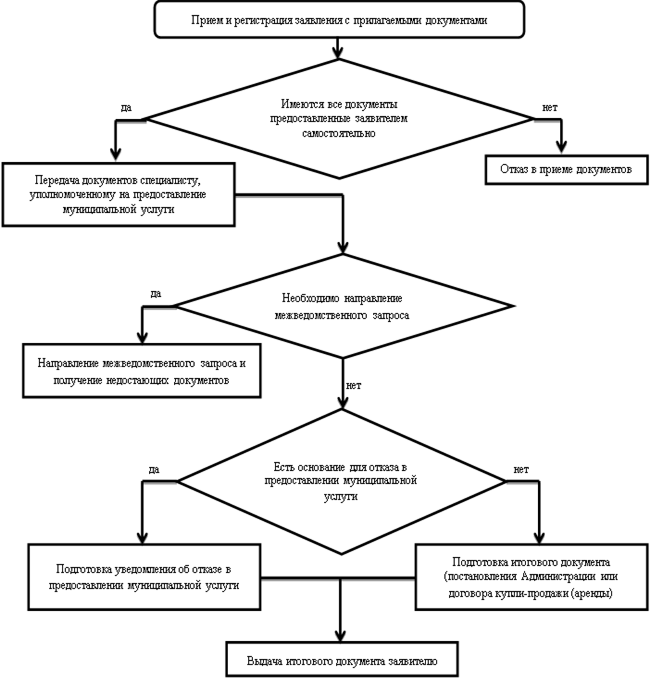 (наименование органа, предоставляющего муниципальную услугу)от(далее – заявитель (представитель заявителя)(полное наименование юридического лица или фамилия, имя, отчество (при наличии) физического лица)(полное наименование юридического лица или фамилия, имя, отчество (при наличии) физического лица)(полное наименование юридического лица или фамилия, имя, отчество (при наличии) физического лица)(полное наименование юридического лица или фамилия, имя, отчество (при наличии) физического лица)Адрес заявителя:Адрес заявителя:(место регистрации физического лица, адрес и место нахождение – юридического лица)(место регистрации физического лица, адрес и место нахождение – юридического лица)(место регистрации физического лица, адрес и место нахождение – юридического лица)(место регистрации физического лица, адрес и место нахождение – юридического лица)(реквизиты документа, удостоверяющего личность физического лица, государственный регистрационный номер записи о государственной регистрации в едином государственном реестре юридических лиц или идентификационный номер налогоплательщика – юридического лица)(реквизиты документа, удостоверяющего личность физического лица, государственный регистрационный номер записи о государственной регистрации в едином государственном реестре юридических лиц или идентификационный номер налогоплательщика – юридического лица)(реквизиты документа, удостоверяющего личность физического лица, государственный регистрационный номер записи о государственной регистрации в едином государственном реестре юридических лиц или идентификационный номер налогоплательщика – юридического лица)(реквизиты документа, удостоверяющего личность физического лица, государственный регистрационный номер записи о государственной регистрации в едином государственном реестре юридических лиц или идентификационный номер налогоплательщика – юридического лица)Прошу подготовить и организовать аукцион по продаже земельного участка, либо аукцион на  право заключения договора аренды земельного участка (нужное подчеркнуть) для ____________________________Прошу подготовить и организовать аукцион по продаже земельного участка, либо аукцион на  право заключения договора аренды земельного участка (нужное подчеркнуть) для ____________________________Прошу подготовить и организовать аукцион по продаже земельного участка, либо аукцион на  право заключения договора аренды земельного участка (нужное подчеркнуть) для ____________________________Прошу подготовить и организовать аукцион по продаже земельного участка, либо аукцион на  право заключения договора аренды земельного участка (нужное подчеркнуть) для ____________________________(цель использования)Срок аренды: __________________1Сведения о земельном участке:(цель использования)Срок аренды: __________________1Сведения о земельном участке:(цель использования)Срок аренды: __________________1Сведения о земельном участке:(цель использования)Срок аренды: __________________1Сведения о земельном участке:площадь участка:                      кадастровый номерплощадь участка:                      кадастровый номер____________________________________________________________________________________________________________________________________расположенного по адресу:расположенного по адресу:(адрес (описание места положения) земельного участка)_____________________________________________________________________________________________________________________(адрес (описание места положения) земельного участка)_____________________________________________________________________________________________________________________(адрес (описание места положения) земельного участка)_____________________________________________________________________________________________________________________(адрес (описание места положения) земельного участка)_____________________________________________________________________________________________________________________в(испрашиваемый вид права)________________________________________________________________________________________________________________(испрашиваемый вид права)________________________________________________________________________________________________________________(испрашиваемый вид права)________________________________________________________________________________________________________________Контактный телефон (факс)Контактный телефон (факс)Контактный телефон (факс)(вид разрешенного использования земельного участка)Адрес электронной почтыАдрес электронной почтыАдрес электронной почтыИные сведения о заявителеИные сведения о заявителеИные сведения о заявителе(подпись)              (дата)2 не заполняется в случае подачи заявления через МФЦ